MyQ printers location and specificationsCERGE-EI IT Services | 2022-13-07| helpdesk@cerge-ei.cz | office 409 MyQ printers are available for staff, researchers, faculty and students. Their location and useful specifications are listed on this one-pager.OverviewScan this QR code for detailed location of mentioned printers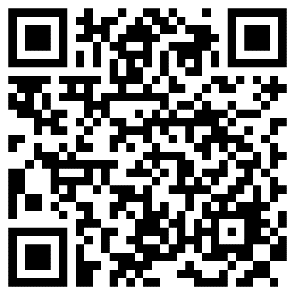 Printer(TASKalfa)Scan typeScan speedFolding unitDuplex printPrint speed (mono/color)A4Staple(max papers) 4053ciDual scan220 images per minuteOnly in PC lab printerYes40/40 pages per minuteYes6053ciDual scan180 images per minuteYesYes60/55 pages per minuteYes(65 A4/30 A3)8052ciDual scan220 images per minuteYesYes80/70 pages per minuteYes(65 A4/30 A3